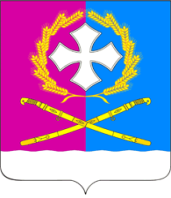 АДМИНИСТРАЦИЯ   ВОРОНЕЖСКОГО СЕЛЬСКОГО ПОСЕЛЕНИЯУСТЬ-ЛАБИНСКОГО  РАЙОНАП О С Т А Н О В Л Е Н И Еот 06.03.2017 года   					                              		 № 15станица ВоронежскаяО внесении изменений в постановление администрации Воронежского сельского поселения Усть-Лабинского района от 10 декабря 2014 года № 158 «Об утверждении Положения о квалификационных требованиях к должностям муниципальной службы в администрации Воронежского сельского поселения Усть-Лабинского района»В соответствии со статьей 9 Федерального закона от 02 марта 2007 года № 25-ФЗ «О муниципальной службе в Российской Федерации», статьей 7 Закона Краснодарского края от 08 июня 2007 года № 1244-КЗ «О муниципальной службе в Краснодарском крае», Законом Краснодарского края от 03 мая 2012 года № 2490-КЗ «О типовых квалификационных требованиях для замещения должностей муниципальной службы в Краснодарском крае», статьей 1 Закона Краснодарского края от 13 октября 2016 года № 3484-КЗ «О внесении изменений в отдельные законодательные акты Краснодарского края», руководствуясь экспертным заключением управления по взаимодействию с органами местного самоуправления департамента внутренней политики администрации Краснодарского края от 30 января 2017 года № 3401-68/1704, п о с т а н о в л я ю:1. Внести изменения в постановление администрации Воронежского сельского поселения Усть-Лабинского района от 10 декабря 2014 года № 158 «Об утверждении Положения о квалификационных требованиях к должностям муниципальной службы в администрации Воронежского сельского поселения Усть-Лабинского района» (далее по тексту - Положение), исключив из пункта 3 раздела II Положения слова «(опыт)».2. Общему отделу администрации Воронежского сельского поселения Усть-Лабинского района (Шевченко) обнародовать постановление в установленном порядке и разместить на официальном сайте Воронежского сельского поселения Усть-Лабинского района в сети «Интернет».3. Контроль за выполнением настоящего постановления возложить заместителя главы Воронежского сельского поселения Усть-Лабинского района М.Д.Зуева. 4. Постановление вступает в силу со дня его официального обнародования.Глава Воронежского сельского поселенияУсть-Лабинского района 						       В.А.Мацко